Churchill Society of Tennessee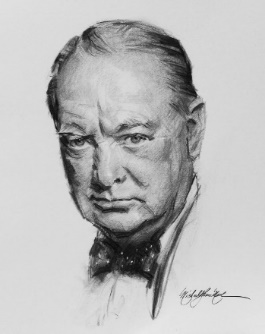 APPLICATION FORM FOR MEMBERSHIPPlease complete this sheet and return to by mail, along with a check for $25 for Annual dues.  You will subsequently receive a formal letter of welcome and a membership card. Name:  First, LastPrefix (Mr. Mrs. MS. Dr. Lord)Preferred name (This is for the Name Tag)Name of Spouse or Significant other, including preferred name for the Name TagMailing Address:Telephone Numbers:  Mobile, Fax and Other. (e.g. Home)Mobile					Fax				Othere-Mail address (preferred)Are you a Churchill Centre member?  YES   or   NOMail with a $25 check made payable to CSOT and return to:Membership SecretaryThe Churchill Society of Tennessee, 2009 Overhill DriveNashville, TN 37215-3414